Методическая разработка урока по физикеТЕМА УРОКА: Жидкое состояние веществаПреподаватель физики:Каленюк Галина НиколаевнаЦели  урока	1.      Изучить природу поверхностного напряжения; капиллярности и явления смачивания.2.      Рассмотреть на примерах применение  явлений, протекающих в жидкостях,  их роль в природеи профессиональной сфере по специальности  «Технология эстетических услуг».Знать:Понимание механизма проявления поверхностного натяжения,  капиллярности и смачивания.Уметь: применять формулы для расчета силы поверхностного натяжения, высоту поднятия жидкости в капилляре, анализировать условие задачи и результат расчетов, решать комбинированные задачи.Освоение содержания темы «Жидкое состояние» обеспечивает достижение обучающимися следующих результатов:личностных:− готовность к продолжению образования и повышения квалификации в избранной профессиональной деятельности и объективное осознание роли физических компетенций в этом; умение использовать достижения современной физической науки  в области молекулярного строения жидкости и физических технологий для повышения собственного интеллектуального развития в выбранной профессиональной деятельности; метапредметных результатов:наблюдения, научного эксперимента для изучения явлений в жидкости с которыми возникает необходимость сталкиваться в профессиональной сфере; 3) предметных: сформированность умения применять полученные знания для объяснения условий протекания физических явлений в жидкостях в  профессиональной сфере и для принятия практических решений в повседневной жизни; Оценивание: самооценка своей деятельности. Оценивается верность, логичность составления конспекта, так же быстрота выполнения.Оборудование: Стаканы с водой (12 шт.), скрепки, салфетки, калькуляторы,  роздаточный материал  (Приложение 1, Приложение 2, Приложение 3), линейка миллиметровая, штангенциркуль, капиллярные трубки разного сечения.Ход урока1.Организационный момент  2.Формулировка темы урока. Постановка целей урока.Деятельность преподавателя: сообщает тему урока  «Жидкое состояние».    Сообщает цель обучения и цели урока. 3.Проверка и актуализация опорных знаний Цель: Систематизировать знания обучающихся,полученных, при изучении темы – Строение вещества. Молекулярное взаимодействие. Настроить на выполнение расчетных задач.Деятельностьпреподавателя: контролирует выполнение работы,  оказывает помощь менее мотевированным.Деятельность обучающихся: отвечают на вопросы, слушают ответы других обучающихся.Оценивание: Самооценка, проверка знаний по теме.Вопросы:1.      Перечислите основные положения МКТ2.      Опираясь, на основные положения МКТ, опишите строение жидкости.3.      Перечислите основные свойства жидкости.4.      Объясните, почему жидкости не имеют форму и объёма.5.      Объясните, почему жидкости несжимаемы4.    Изучение нового материала.1. Фронтальный эксперимент.Деятельность преподавателя: Раздает задания, контролирует выполнение задания. Проверяет правильность выполнения и понимание, изучаемого материала.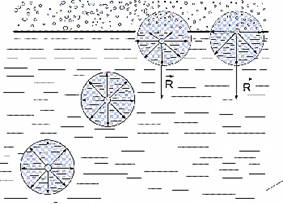 Деятельность обучающегося: Обучающиеся  выполняет работу в парах, каждый составляет  в тетради краткий конспект, изученного материала. Выполняют эксперименты, ведут наблюдения, делают выводыОписание: На каждой парте стоит набор необходимых предметов и материалов (стакан с водой, несколько скрепок). Задание: положите скрепку на согнутую скрепку в виде стульчика и плавно опустите её на поверхность воды. Скрепка плавает. Положите ещё несколько скрепок. Скрепки собрались в кучку. Капните капельку мыльного раствора. Опишите и зарисуйте наблюдаемое явление. Ответ: Поверхность прогибается в виде натянутой пленки, скрепки убегают от мыла. Вывод: Мыльные растворы уменьшают коэффициент поверхностного натяжения. Задание на дом. Налейте до краев в стакан воды и опускайте в него иголки, скрепки. Выясните, будет ли проливаться вода.Выясняем причину наблюдаемого явления. На поверхности жидкости молекул воды упаковано больше. Сила притяжения поверхностных молекул больше со стороны глубинных чем молекул воздуха. Аналогия: Упаковка мягких и твердых игрушек в определенную ёмкость.Вывод:Молекулы поверхностного слоя  жидкости стягивают ее поверхность к минимуму.Эластичность кожи зависит от величины коэффициента поверхностного натяжения различных жидкостей  ПОДВОДИМ ИТОГ: Мы узнали, что на поверхности воды действует сила поверхностного натяжения.2.ФРОНТАЛЬНЫЙ ОПЫТ № 2С поверхностным натяжением связано еще одно явление капиллярные явленияНабрать воды в трубки (капилляры) измерить высоту поднятия жидкости. Сделать вывод  о зависимости высоты поднятия жидкости от диаметра капилляра.3.Заполнить таблицу 1.Если поместить узкую трубку (капилляр) одним концом в жидкость, налитую в широкий сосуд, то вследствие наличия силы Лапласовадавления,  жидкость в капилляре поднимается (если жидкость смачивающая) или опускается (если жидкость несмачивающая. Капиллярные явления весьма распространены. Поднятие воды в почве, система кровеносных сосудов в легких, корневая система у растений, фитиль и промокательная бумага — капиллярные системы.Вывод: Чем уже капилляр, тем выше поднимается жидкость в сосудах.3.Решите задачу.  Выберите любые 3 жидкости (таблица 2) и определите по формуле высоту поднятия жидкости в капилляре. (см. Памятка 2)  Значения указаны в таблице 2. Приложение 2.h=2 σ, /ρgR . R – радиус капилляра; g -ускорение свободного падения (10 м/с2).  Диаметрd = 2 R тогда формула для определения высоты 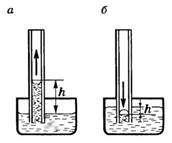 h=4 σ, /ρgd     σ –коэффициент поверхностного натяжения;ρ- плотностьСовместно определяем высоту поднятия всех жидкостей, предложенных в таблице. Значения освещаем на классной доске.  Выясняем, какая жидкость поднимается выше, а какая ниже.4. Домашнее задание.  Заполните таблицуПрименение явлений в жидкостях.Закрепление материала.Предлагаются вопросы, которые помогут к успешному выполнению домашнего задания.ВОПРОСЫ1. Почему мел намокает  лежа сверху на мокрой губке и не намокает лежа внизу? Кусочек сахара на мокром хлебе. (Явление капиллярности, жидкость смачиваемая поднимается вверх)2. Какой вид росы? (шарообразная, действие сил поверхностного натяжения, стремящейся сократить поверхность до минимума.Наименьший объём в природе имеет шар.3. Как убрать пролитую ртуть? ( Медь, олово смачивает ртуть.Шприц, резиновая груша, место после удаления шариков ртути обработать концентрированным раствором марганца).4. Поясните, почему  кожаная обувь не намокает.(Имеет жировые клетки, которые обеспечивают не смачивание).5. Выдуть пузырь с простой воды нельзя, а с мыльной можно. Почему?(Большой коэффициент поверхностного натяжения в сравнении с мыльным раствором).6. По химическому составу волос определяют отравление организма. Назовите явление. (Капиллярности).Приложение 1Тема: Жидкое состояниеЦель: Изучить природу явлений жидкого состояния: Поверхностное натяжение; Капиллярность; Смачивание.     Рассмотреть на примерах применение  явлений в повседневной жизни, и  в специальности  «Технология эстетических услуг». План1. Фронтальный эксперимент.    Заставить скрепку плавать на поверхности воды. Опишите и зарисуйте  вид поверхности. Коснуться поверхности воды кусочком мокрого мыла. Сделайте вывод.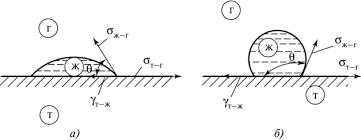        а) Смачивание    б) Не смачивание2. Эксперимент демонстрационный.Набрать воды в трубки (капилляры) измерить высоту поднятия жидкости. Сделать вывод  о зависимости высоты поднятия жидкости от диаметра капилляра.3.Заполнить таблицу 1.4. Заполнить пустые колонки в таблице.10-3 = 0,001     103 = 1000  1 г = 0,001 кг  1 см³ = 10-6  м3Таблица 25. Расположите жидкости по мере уменьшения коэффициента поверхностного натяжения. 6. Решите задачу.  Выберите любые 3 жидкости (таблица 2) и определите по формуле высоту поднятия жидкости в капилляре. (см. Памятка 2)  Значения указаны в таблице 2.h=2 σ, /ρgR . R – радиус капилляра; g -ускорение свободного падения (10 м/с2).  Диаметрd = 2 R тогда формула для определения высоты h=4 σ, /ρgd     σ –коэффициент поверхностного натяжения;ρ- плотностьПриложение 21.Решение задачВода морскаяσ= 115 ·10-3 Н/м = 0,115 Н/м                         h=4 σ /ρgd d1 = 7 мкм =7·10-6 м; 		     h1=4· 0,115 /1050 ·10· 7·10-6=0,0000063 ·106=6,3 мd2 =0,08 мм= 8 ·10-5 мg = 10 м/с2		h2=4· 0,115 /1050 ·10· 8·10-5 =0,0000055·105  =0,55 м=55 см.ρ = 1050 кг/м32.Капилля́р ((лат. pili, др.-греч. τρίχες)от лат. capillaris — волосяной) является самым тонким сосудом в организме человека и других животных. Средний диаметр капилляра составляет 5—10 мкм. Соединяя артерии и вены, он участвует в обмене веществ между кровью и тканями. Толщина волоса (диаметр в сечении) примерно равна 0,08 мм.3. Гидролат можно использовать и для лица, и для тела, и для глаз, и для волос! Это и тоник, и лосьон, и спрей в одной бутылочке! ГИДРОЛАТ ЛАВАНДЫ Хорошо очищает и питает кожу, увлажняет ее. Тонизирует кожу, способствует поддержанию оптимального рН. Снимает раздражение, воспаление, покраснение, шелушение, делает кожу упругой, предупреждает образование морщин, преждевременное старение кожи. Облегчает боль и жжение после солнечных и термических ожогов.4. Гиалуроновая кислота Повышает эластичность, плотность, обеспечивает упругость кожи. Интенсивно увлажняет и смягчает ткани за счет удерживания молекул воды и их связывания в межклеточном пространстве.  Области и зоны применения гиалуроновой кислоты низкой плотности (от 14 до 18 мг/мл) - используются для восстановления нормального водного баланса в коже. Приложение 3ОТВЕТЫЗадание 1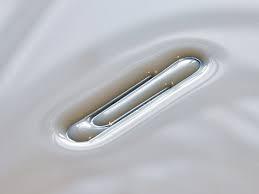     Мыльные растворы уменьшают коэффициент поверхностного натяженияЗадание 4Задание 51. Жидкое золото   2. Вода  3. Дистиллированная вода 4. Глицерин 5. Гидролат лаванды  6.  Молоко     7. Раствор мыла  8. Уксусная кислота  9. Ацетон 10. Спирт 11. Эфир 12. Кислород жидкийДиаметр капилляра d; ммВысота жидкости; h; смПоверхностное натяжениеКапиллярностьСмачиваниеДиаметр капилляра d; ммВысота жидкости; h; смВеществоКоэффициент поверхностного натяженияσ, Н/мσ, Н/мПлотностьρкг/ м3Вода7,3 ·10-2 1 г/см³Дистиллированная вода71·10-3998 кг/ м3Кислород жидкий13  · 10-30,0131,141 г/см³ 1141Эфир  14 ·10-3713 кг/м³Раствор мыла  40  ·10-30,970 г/см³Уксусная кислота   28,8 ·10 -31,05 г/см³Глицерин63 ·10-31,26 г/см³Гидролат лаванды48 ·10 -30,896 г/см3Молоко46 ·10-31,027г/см3Спирт23 ·10-30,789 г/см³Ацетон24 ·10-3784 кг/м³Жидкое золото1 102  ·10-317 г/см3 № п/пВеществоКоэффициент поверхностного натяженияσ, Н/мσ, Н/мПлотностьρкг/ м31Вода7,3 ·10-2 0,0731 г/см³10002Дистиллированная вода71·10-30,071998 кг/ м39983Кислород жидкий13  · 10-30,0131,141 г/см³ 11414Эфир  14 ·10-30,014713 кг/м³7135Раствор мыла  40  ·10-30,040,970 г/см³9706Уксусная кислота   28,8 ·10 -30,0281,05 г/см³10507Глицерин63 ·10-30,0631,26 г/см³12608Гидролат лаванды48 ·10 -30,0480,896 г/см38969Молоко46 ·10-30,0461,027г/см3102710Спирт23 ·10-30,023 0,789 г/см³78911Ацетон24 ·10-30,024784 кг/м³78412Золото жидкое1 102  ·10-31.102 17 г/см3 17000